На основу члана 8. Правилника о спровођењу Конкурса, које расписује Покрајински секретаријат за пољопривреду, водопривреду и шумарство, покрајински секретар  за пољопривреду, водопривреду и шумарство дана  14.03. 2022. године доносиОДЛУКУО опредељивању средстава по  Јавном позиву за учешће Правних лица у обављању саветодавних и прогнозно извештајних послова у заштити биља на подручју АП Војводине у 2022.години                                                                                         I           Средства у висини од укупно 100.000.000,00 динара за обављање саветодавних послова распоређују се у складу са Програмa  подршке  пољопривредним стручним службама  у спровођењу и унапређењу саветодавних и прогнозно извештајних   послова у заштити биља у АП Војводини  за 2022. годину („Службени лист АПВ”, број 54/2021) и Програмом  Подршке пружању савета и информација пољопривредним произвођачима, удружењима, задругама и другим правним лицима у пољопривреди  дефинисаним у оквиру Програма подршке за спровођење пољопривредне политике и политике руралног развоја за територију Аутономне покрајине Војводине у 2022. години - мерa 306, тачка 2.7. („Службени лист АПВ”, број 54/2021 ) ;  на следећи начин:Износ од 88.680.000,00 динара за  Основни програм саветоодавних послова се распоређује на 10 пољопривредних стручних служби (  у даљем тексту: ПСС), 2 пољопривредне саветодавне и стучне службе ( у даљем тексту: ПССС)са подручја АП Војводине и Енолошку станицу из Вршца.Средства у укупном износу од 11.320.000,00 динара за Посебнепрограме саветодавних послова програмом су опредељена за:2.1.Програм рада Центра за усавршавање 2.2.Програм едукација и усавршавања саветодаваца2.3. Одржавање Портала ПСС АПВ и одржавање софтвера за праћење парцелаПреглед Корисника средстава, бодова  и одобреног износа средстава  за обављање саветодавних послова дати су у табели 1. и 2.Табала 1.Преглед пријава, Корисника средстава, бодова и одобрених износа средства за обављање саветодавних послова у оквиру у Основног програма Табела 2.Преглед пријава и распоред одобрених средстава за учешће у саветодавним пословима у оквиру Посебних програма                                                                                          II          Средства у висини од укупно 87.000.807,00 динара за обављање прогнозно извештајних  послова у заштити биља распоређују се у складу са Програмa  подршке  пољопривредним стручним службама  у спровођењу и унапређењу саветодавних и прогнозно извештајних   послова у заштити биља у АП Војводини  за 2022. годину („Службени лист АПВ”, број 54/2021) и Покрајинске скупштинске одлуке о Програму заштите, уређења и коришћења пољопривредног земљишта  на територији Аутономне покрајине Војводине у 2022. години- тачке II подтачке 1.2. Систематско праћење  болести  и штеточина , превенција контаминације пољопривредног земљишта и воде у мелиоративним каналима („Службени лист АПВ”, број 54/2021) на следећи начин:  за обављање прогнозно извештајних послова у оквиру 12 регионалних центара ( 10 ПСС и 2 ПССС) опредељен је укупан износ од 67.324.746,00 динара , а за Покрајински центар ПИС-а за организацију и координацију рада регионалних центара и система ПИС опредељен је износ од 20.482.254,00 динара.Табела 1. Преглед пријава и распореда средстава за обављање прогнозно извештајних послова у заштити биља у АП Војводини у 2022.години                                                                                      III           Након доношења одлуке о додели бесповратних средстава, покрајински секретар у име Покрајинског секретаријата за пољопривреду, водопривреду и шумарство закључује уговор о додели средстава са Корисницима ПСС и ПССС са подручја АП Војводине и Енолошком станицом из Вршца, којим се регулишу права и обавезеуговорених страна.                                                                                   IV              Ову одлуку објавити на сајту Покрајинског секретаријата за пољопривреду , водопривреду и шумарство.О б р а з л о ж е њ е               Покрајински секретаријат за пољопривреду, водопривреду и шумарство (у даљем тексту: Секретаријат), објавио је Јавни позив за учешће правних лица у обављању саветодавних и прогнозно извештајних послова у заштити биља на подручју АП Војводине у 2022.години,                  17. јануара 2022.године на сајту Секретаријата.Јавни позив је био отворен до 31.јануара 2022.године.             Јавни позив је расписан на основу усвојеног Програма  подршке  пољопривредним стручним службама  у спровођењу и унапређењу саветодавних и прогнозно извештајних   послова у заштити биља у АП Војводини  за 2022. годину“ и Програма подршке пружању савета и информација пољопривредним произвођачима, удружењима, задругама и другим правним лицима у пољопривреди  дефинисаног у оквиру мерa 306 - тачка 2.7.  Програма подршке за спровођење пољопривредне политике и политике руралног развоја за територију Аутономне покрајине Војводине у 2022. години - („Службени лист АПВ”, број 54/2021).            Средства у износу од 100.000.000,00 динара   намењена за обављање саветодавних послова финансирају се из Програма подршке пружању савета и информација пољопривредним произвођачима, удружењима, задругама и другим правним лицима у пољопривреди  дефинисане у оквиру мере 306. тачке 2.7. Програма подршке за спровођење пољопривредне политике и политике руралног развоја за територију Аутономне покрајине Војводине у 2022. години („Службени лист АПВ”, број 54/2021).              Саветодавни послови се реализују у складу са достављеним појединачним Програмом рада достављеним од стране сваког корисника средстава ( ПСС , ПССС и Енолошке станице Вршац ) који је написан у складу са наведним програмима и Упутством за рад број 104-031-105/2022-01-1 које им је достављено 17.јануара 2022.године.               Средства  у износу од 87.807.000,00 динара  намењена за обављање прогнозно извештајних послова у заштити биља финансирају се из Програма заштите, уређења и коришћења пољопривредног земљишта на територији Аутономне покрајине Војводине у 2022. години, у оквиру   тачке II подтачка 1.2. Систематско праћење болести и штеточина, превенција контаминације пољопривредног земљишта и воде у мелиоративним каналима(„Службени лист АПВ”, број 54/2021).            Прогнозно извештајни послови , који се обављају  у оквиру регионалног (подручног) центра,  се обављају на основу достављеног Предлога плана рада   сваког од 12 регионалних ( подручних) центара-ПСС и ПССС који је у складу са „Програмом  подршке  пољопривредним стручним службама  у спровођењу и унапређењу саветодавних и прогнозно извештајних   послова у заштити биља у АП Војводини  за 2022. годину“ („Службени лист АПВ”, број 54/2021) и у складу са Програмом рада прогнозно извештајних послова у заштити биља  за 2022.годину израђеним од стране ПСС „ Пољопривредне станице Нови Сад“ д.о.о. Нови Сад -Покрајинског центра ПИС-а који је достављену оквиру пријаве ПСС Пољопривредне станицед.о.о. Нови Сад-Покрајинског центра ПИС-а број 104-401-509/2022-01.                 Комисија за одабир пријављених кандидата по Јавном позиву формирана је на основу Решења број: 104-401-197/2022-01 од 10.02.2022.године у оквиру кога су наведене дужности председника и именованих чланова комисије.              Комисија је доставила Записник о раду са предлогом одлуке о опредељивању средстава бр. 104-401-197/2022-01 од 10.03.2022. године.Поука о правном леку: Жалба се улаже покрајинском секретару у року од 15 дана од дана достављања појединачног решења, односно најкасније у року од 30 дана од објављивања Одлуке на званичној интернет страници Покрајинског секретаријата за лица за које лична достава није успела. Покрајински секретарЧедомир БожићПосл. број: 104-401-197/2022-01-3	Доставити:ОбрађивачуОдељењу за нормативно-правне , управно-правне и опште пословеОдељењу за планирање и извршење буџета и агроекономикуЗа сајт у електронској формиЗа предмт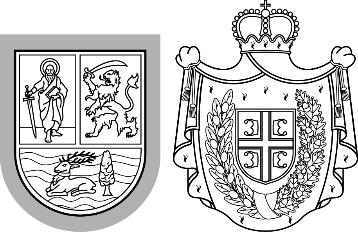 Република СрбијаАутономна покрајина ВојводинаПокрајински секретаријат запољопривреду, водопривреду и шумарствоБулевар Михајла Пупина 16, 21000 Нови СадТ: +381 21 487 44 11; 456 721 F: +381 21 456 040  psp@vojvodina.gov.rsРепублика СрбијаАутономна покрајина ВојводинаПокрајински секретаријат запољопривреду, водопривреду и шумарствоБулевар Михајла Пупина 16, 21000 Нови СадТ: +381 21 487 44 11; 456 721 F: +381 21 456 040  psp@vojvodina.gov.rsБРОЈ:  104-401-197/2022-01                                                      ДАТУМ: 14.03..2022. годинербброј предмета                 ( пријаве)Пољопривредна стручна службаОстварен број бодоваОдобрен износ средстава 1104-401-590/2022-01"ПСС Пољопривредна станица" д.о.о. Нови Сад 1408.000.000,002104-401-359/2022-01"ПСС Агрозавод" д.о.о. Вршац 1306.700.000,003104-401-344/2022-01"ПСС Бачка Топола" д.о.о. Бачка Топола605.300.000,004104-401-488/2022-01"ПСС Рума" д.о.о. Рума1008.000.000,005104-401-585/2022-01"ПСС Сомбор д.о.о. Сомбор1508.990.000,006104-401-519/2022-01" ПСС Институт Тамиш" д.о.о.  Панчево1408.500.000,007104-401-490/2022-01" ПСС Сента" д.о.о.  Сента905.220.000,008104-401-528/2022-01" ПССС Суботица"а.д. Суботица1406.000.000,009104-401-518/2022-01"ПССС Врбас " д.о.о. Врбас1007500.000,0010104-401-455/2022-01" ПСС Зрењанин" д.о.о. Зрењанин1408.000.000,0011104-401-454/2022-01" ПСС Кикинда " д.о.о. Кикинда1306.400.000,0012104-401-596/2022-01" ПСС Сремска Митровица" д.о.о. Ср Митровица1309.115.004,0013104-401-584/2022-01 "Енолошка станица“ д.о.о. Вршац 954.996,00УКУПНO  БОДОВА145088.680.0000,00рбброј предмета                 ( пријаве)Пољопривредна стручна службаПосебни програм  ( намена)Одобрен износ средстава 1104-401-589/2022-01"ПСС Пољопривредна станица" д.о.о. Нови Сад 2.1. Програм рада Центра за усавршавање10.500.000,002104-401-588/2022-01"ПСС Пољопривредна станица" д.о.о. Нови Сад 2.2. Програм едукација и усавршавања саветодаваца700.000,003104-401-588/2022-01"ПСС Пољопривредна станица" д.о.о. Нови Сад 2.3.Одржавање Портала ПСС АПВ и одржавање софтвера за праћење парцела120.000,00УКУПНО11.320.000,00рбброј предмета( пријаве)Пољопривредна стручна службаТражени износ средстава1104-401-508/2022-01"ПСС Пољопривредна станица" д.о.о. Нови Сад 7.275.116,002104-401-360/2022-01"ПСС Агрозавод" д.о.о. Вршац 5.566.600,003104-401-358/2022-01"ПСС Бачка Топола" д.о.о. Бачка Топола4.283.400,004104-401-489/2022-01"ПСС Рума" д.о.о. Рума5.779.600,005104-401-586/2022-01"ПСС Сомбор д.о.о. Сомбор6.015.018,006104-401-520/2022-01" ПСС Институт Тамиш" д.о.о.  Панчево6.091.594,007104-401-494/2022-01" ПСС Сента" д.о.о.  Сента5.769.920,008104-401-527/2022-01" ПССС Суботица"а.д. Суботица4.293.792,009104-401-517/2022-01"ПССС Врбас " д.о.о. Врбас5.922.036,0010104-401-452/2022-01" ПСС Зрењанин" д.о.о. Зрењанин6.315.670,0011104-401-453/2022-01" ПСС Кикинда " д.о.о. Кикинда4.078.400,0012104-401-425/2022-01" ПСС Сремска Митровица" д.о.о. Ср Митровица5.933.600,0013104-401-509/2021-01 "ПСС Пољопривредна станица" д.о.о. Нови Сад20.482.254,00УКУПНO 87.807.000,00